Протокол №17заседания тендерной комиссии по подведению итогов тендера по закупу лекарственных средств и медицинских изделий по оказанию гарантированного объема бесплатной медицинской помощи и медицинской помощи в системе обязательного социального медицинского страхования на 2023 год (20 лотов)г. Астана 11 часов 00 минут 					6 апреля   2023 года1.Тендерная комиссия в следующем составе: 30 марта 2023 года в 11 часов 00 минут в конференц-зале, расположенном по адресу:                           г. Астана, Левый берег, ул. Керей, Жанибек хандары, д 10, произвела процедуру вскрытия конвертов с тендерными заявками, представленными для участия в тендере по закупу  лекарственных средств и медицинских изделий по оказанию гарантированного объема бесплатной медицинской помощи и медицинской помощи в системе обязательного социального медицинского страхования на 2023 год (20 лотов) (далее – Тендер) в соответствии с Правилами организации и проведения закупа лекарственных средств, медицинских изделий и специализированных лечебных продуктов в рамках гарантированного объема бесплатной медицинской помощи, дополнительного объема медицинской помощи для лиц, содержащихся в следственных изоляторах и учреждениях уголовно-исполнительной (пенитенциарной) системы, за счет бюджетных средств и (или) в системе обязательного социального медицинского страхования, фармацевтических услуг, утвержденных постановлением Правительства РК  от 4 июня 2021 года № 375 (далее-Правила).          6 апреля 2023  года в 11 часов 00 минут в конференц-зале, расположенном по адресу: г. Астана, Левый берег, ул. Керей Жанибек хандары, д 10, тендерная комиссия собралась для рассмотрения тендерных заявок, поступивших от потенциальных поставщиков для участия в тендере по закупу лекарственных средств и медицинских  изделий по оказанию гарантированного объема бесплатной медицинской помощи и медицинской помощи в системе обязательного социального медицинского страхования на 2023 год (20 лотов) в соответствии с Правилами. 2. Наименование, краткое описание и выделенная сумма для закупа медицинских изделий по оказанию гарантированного объема бесплатной медицинской помощи и медицинской помощи в системе обязательного социального медицинского страхования на 2023 год представлены ниже:3. Экспертная комиссия для участия в данном Тендере не привлекалась.4. Тендерные заявки на участие в тендере в установленные сроки, до истечения окончательного срока представления тендерных заявок представили следующие потенциальные поставщики:5. Цена и другие условия каждой тендерной заявки отражены в приложении к настоящему Протоколу с указанием наименований, краткого описания лотов, условий поставок, которые оглашены всем присутствующим при процедуре вскрытия конвертов с тендерными заявками.6.Оценка и сопоставление тендерных заявок: ТОО «AUM+»:по лоту № 8 торговое наименование и комплектация не соответствует заявленным требованиям; по лоту № 7 не представлены документы, подтверждающие соответствие предлагаемых изделий медицинского назначения пп. 1) п. 11 Главы 4 Правил;ТОО «НПФ «Медилэнд»по лотам №№ 1, 2 в ценовом предложении страна происхождения и  завод производитель указаны неверно, а также нарушено требование, предусмотренное пунктом 10 Правил;  ТОО «OPTONIC»:по лотам №№ 13, 14, 15  не представлены документы, подтверждающие соответствие предлагаемых изделий медицинского назначения пп. 1) п. 11 Главы 4 Правил;          7.Тендерная комиссия по результатам оценки и сопоставления тендерных заявок потенциальных поставщиков РЕШИЛА:1) определить победителя по каждому лоту тендера в соответствии с пунктом 130-43  Правил:2) отклонить тендерные заявки следующих потенциальных поставщиков на основании пп. 7) п.130-39 Правил:ТОО «AUM+» по лоту№ 8.     3) отклонить тендерные заявки следующих потенциальных поставщиков на основании пп. 10) п.130-39 Правил:ТОО «AUM+» по лоту №7;ТОО «OPTONIC» по лотам №№13,14,15.4) отклонить тендерные заявки следующих потенциальных поставщиков на основании пп. 13) п.130-39 Правил:ТОО «НПФ «Медилэнд» по лотам №№ 1, 2. 5) признать тендер несостоявшимся по лотам №№ 5  в соответствии с пп 1) п. 130-42 Правил;7) признать тендер несостоявшимся по лотам №№1, 2,  7, 8, 13, 14, 15  в соответствии с пп 2) п. 130-42 Правил;9) отделу государственных закупок и маркетинга обеспечить проведение всех необходимых мероприятий, предусмотренных Правилами, в том числе заключение договоров в соответствии с Правилами.За данное решение проголосовали:«ЗА» – единогласно;«ПРОТИВ» – нет.Председатель комиссии:Председатель комиссии:Председатель комиссии:Председатель комиссии:Абдрахманова С.А. - Председатель Правления, председатель тендерной комиссии;Председатель Правления, председатель тендерной комиссии;Мусабекова Ш.Ж. -заместитель Председателя Правления по медицинской работе, заместитель председателя тендерной комиссии;заместитель Председателя Правления по медицинской работе, заместитель председателя тендерной комиссии;Члены комиссии:Члены комиссии:Члены комиссии:Члены комиссии:Садвакасова Д.Г. - заведующая отделением иммуногематологических и клинико-биохимических исследований крови;заведующая отделением иммуногематологических и клинико-биохимических исследований крови;Турганбекова А.А.-  руководитель лаборатории иммунологического типирования тканей (HLA);руководитель лаборатории иммунологического типирования тканей (HLA);Улжибаева К.З. -и.о. заведующей отделением управления качеством и внутреннего аудитаи.о. заведующей отделением управления качеством и внутреннего аудитаСавчук Т.Н.-  руководитель Республиканской референс-лаборатории службы   крови  руководитель Республиканской референс-лаборатории службы   кровиДавлетова Д.Е.- главный экономист;главный экономист;Тугамбаев Д.М.- юрист;юрист;Болтаева К.С.- начальник отдела маркетинга и государственых закупок;начальник отдела маркетинга и государственых закупок;Секретарь тендерной комиссии:Сарсенбаева А.Т. -и.о. менеджера отдела маркетинга и государственных закупок, секретарь тендерной комиссии.и.о. менеджера отдела маркетинга и государственных закупок, секретарь тендерной комиссии.№ лотаНаименование товара, краткая характеристикаЕдиница измеренияКоличествоЦена за единицу, тенгеСумма, тенге1Набор  реагентов для подсчета остаточных лейкоцитов в концентрантах  эритроцитов и тромбоцитов для работы на аппарате "BD Facs Lyric"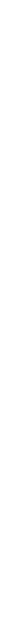 упаковка11528 467,00  5 813 137,002Набор реагентов для подсчета остаточных лейкоцитов, эритроцитов и тромбоцитов в плазме для работы на аппарате "BD Facs Lyric"упаковка8617 032,00  4 936 256,003Набор реагентов и контролей для проведения иммуного блотинга для подтверждения гепатита С (20 определений)набор20340 000,006 800 000,004Набор реагентов и контролей для проведения иммуноферментного анализа на наличие антител вируса гепатита С набор5224 000,001 120 000,005Набор реагентов и контролей для проведения иммуноферментного анализа на наличие антигена ВИЧ -1 и антител к ВИЧ- 1,2 (96 тестов) набор850 000,00400 000,006Набор реагентов и контролей для проведения иммуного блотинга для подтверждения сифилиса (20 определений)набор19340 000,006 460 000,007Набор идентификационных карт для определения группы крови по системе АВО (прямым и обратным методом) и резус-принадлежности на иммуногематологическом анализаторе  " IH-1000"упаковка38328 487,0012 482 506,008Стандартные панели эритроцитов для определения групп крови обратным методомна иммуногематологическом анализаторе  " IH-1000"упаковка7363 167,004 611 191,009Гелевые карты  для  постановки прямого и непрямого антиглобулинового теста
 на иммуногематологическом анализаторе  " IH-1000". ID-карты с 6 микропробирками содержащими полиспецифический АГР (кроличий анти-IgG, моноклональный анти-С3d, клон no C139-9), суспензированный в геле.  ,набор состоит 720 гелевых картупаковка91 184 340,0010 659 060,0010Стандартные панели эритроцитов для скрининга антител на иммуногематологическом анализаторе  " IH-1000"упаковка6463 167,004 042 688,0011Гелевые карты  для определения Rh фенотипа и Kell на иммуногематологическом анализаторе  " IH-1000",,набор состоит из 288карт.упаковка15821 216,0012 318 240,0012Гелевые карты  для определения антигена Kell на иммуногематологическом анализаторе  " IH-1000", набор состоит из 12 карт.упаковка13127 369,003 585 339,0013Фермент Taq ДНК полимераза с активностью 5 U в 1 мкл, в одном флаконе 50 мкл с 250 U, в 1 упаковке 20фл по 50мклупаковка6780 000,004 680 000,0014Набор реагентов для выделения всех видов лимфоцитов методом розеткообразования, набор на выделение клеток из 250 мл крови набор6799 200,00  4 795 200,0015Набор с ферментом  для очистки ПЦР фрагментов для дальнейшего проведения  секвенирования,упаковка 2000 реакций/4 мл упаковка23 128 155,006 256 310,0016Набор с полимером 7 для проведения  секвенирования в 24-х капиллярном генетическом анализаторе 3500, упаковка на 50 инъекцииупаковка27820 476,0022 152 852,0017Набор с полимером 7 для проведения  секвенирования на 96-и капиллярном генетическом анализаторе 3730/3730 xl, в упаковке 5 фл по 28 мл   упаковка16 025 298,006 025 298,0018Набор с ферментом для очистки ПЦР продукта от "невстроившихся терминаторов" после реакции циклического секвенирования, в уп=20мл упаковка22 462 584,004 925 168,0019Набор реагентов для определения HLA-антител класса I и II  методом ИФА, в упаковке 40 тестов  упаковка31 753 136,005 259 408,0020Набор с флуоресцентными метками для определения локуса HLA-A на анализаторе LABScan 3D, 100 тестовнабор33 074 241,009 222 723,00№ п/пНаименование потенциального поставщикаАдрес потенциального поставщикаВремя и дата предоставления заявок1ТОО «AUM+»г. Астана, ул. Е. Бурсиловский, 24/1, кабинет 30128.03.202316:502ТОО «НПФ «Медилэнд»г. Алматы, пр. Райымбек, 417А, нп 129.03.202315:063ТОО «Медио Art Lab»г. Алматы, ул. Сатпаева, 30/1, оф. 100 30.03.2023 08:304ТОО «OPTONIC»г. Астана, улица Керей, Жанибек хандар, дом 5, н.п. 4730.03.2023 08:40№№№лотаНаименование лотаТорговое наименованиеСумма, тенгеУсловия поставкиНаименование потенциального поставщикаАдрес потенциального поставщика19Гелевые карты  для  постановки прямого и непрямого антиглобулинового теста
 на иммуногематологическом анализаторе  " IH-1000". ID-карты с 6 микропробирками содержащими полиспецифический АГР (кроличий анти-IgG, моноклональный анти-С3d, клон no C139-9), суспензированный в геле.  ,набор состоит 720 гелевых картLISS/Coombs (60х12)10 659 060,00DDPТОО «AUM+»г. Астана, ул. Е. Бурсиловский, 24/1, кабинет 301210Стандартные панели эритроцитов для скрининга антител на иммуногематологическом анализаторе  " IH-1000"ID-DiaCell I-II-III (3х10мл)4 042 688,00DDPТОО «AUM+»г. Астана, ул. Е. Бурсиловский, 24/1, кабинет 301311Гелевые карты  для определения Rh фенотипа и Kell на иммуногематологическом анализаторе  " IH-1000",,набор состоит из 288карт.DiaClon Rh-Subgroups + K ( 24х12)12 318 240,00DDPТОО «AUM+»г. Астана, ул. Е. Бурсиловский, 24/1, кабинет 301412Гелевые карты  для определения антигена Kell на иммуногематологическом анализаторе  " IH-1000", набор состоит из 12 карт.DiaClon Anti-K (1х12)3 585 339,00DDPТОО «AUM+»г. Астана, ул. Е. Бурсиловский, 24/1, кабинет 301516Набор с полимером 7 для проведения  секвенирования в 24-х капиллярном генетическом анализаторе 3500, упаковка на 50 инъекцииПолимер РОР-7 для генетических анализаторов 3500/3500xL на 960 образцов; POP-7 Polymer for 3500/3500xL Genetic Analyzers 960 samples (4393714)22 152 852,00DDPТОО «OPTONIC»г. Астана, улица Керей, Жанибек хандар, дом 5, н.п. 47617Набор с полимером 7 для проведения  секвенирования на 96-и капиллярном генетическом анализаторе 3730/3730 xl, в упаковке 5 фл по 28 мл   Полимер POP-7 для генетических анализаторов 3730/3730xl, 5 x 28 мл POP-7 Polymer for 3730/3730xl DNA Analyzers, 5 x 28 ml (4335615)6 025 298,00DDPТОО «OPTONIC»г. Астана, улица Керей, Жанибек хандар, дом 5, н.п. 47718Набор с ферментом для очистки ПЦР продукта от "невстроившихся терминаторов" после реакции циклического секвенирования, в уп=20мл Набор для секвенирования 1000 реак BigDye XTerminator Purification Kit 1000 rxn (4376487)4 925 168,00DDPТОО «OPTONIC»г. Астана, улица Керей, Жанибек хандар, дом 5, н.п. 47819Набор реагентов для определения HLA-антител класса I и II  методом ИФА, в упаковке 40 тестов  Lambda Antigen Trey Class I & II LAT1240 - уп=40 тестов5 259 408,00DDPТОО «OPTONIC»г. Астана, улица Керей, Жанибек хандар, дом 5, н.п. 47920Набор с флуоресцентными метками для определения локуса HLA-A на анализаторе LABScan 3D, 100 тестовLABType® SSO: RSSO2Q, RSSOKIR, RSSOMICA, RSSOW1A, RSSOW1B, RSSOW1, RSSOW2B19 222 723,00DDPТОО «OPTONIC»г. Астана, улица Керей, Жанибек хандар, дом 5, н.п. 47103Набор реагентов и контролей для проведения иммуного блотинга для подтверждения гепатита С (20 определений)Набор реагентов INNO-LIA HCV Score6 800 000,00DDPТОО «Медио Art Lab»г. Алматы, ул. Сатпаева, 30/1, оф. 100 114Набор реагентов и контролей для проведения иммуноферментного анализа на наличие антител вируса гепатита С Набор реагентов INNOTEST HCV Ab IV1 120 000,00DDPТОО «Медио Art Lab»г. Алматы, ул. Сатпаева, 30/1, оф. 100 126Набор реагентов и контролей для проведения иммуного блотинга для подтверждения сифилиса (20 определений)Набор реагентов "INNO-LIA™ Syphilis Score" предназначен для подтверждения наличия антител против Treponema pallidum в сыворотке или плазме крови человека методом линейного иммуноферментного анализ6 460 000,00DDPТОО «Медио Art Lab»г. Алматы, ул. Сатпаева, 30/1, оф. 100 Председатель тендерной комиссии:Абдрахманова С.А.Заместитель председателя комиссии: Мусабекова Ш.Ж.Члены тендерной комиссии:Садвакасова Д.Г.Турганбекова А.А.Улжибаева К.З.Савчук Т.Н.Давлетова Д.Е.Тугамбаев Д.М.Болтаева К.С.Секретарь тендерной комиссииСарсенбаева А.Т.